Утверждаю:Заведующая ГБОУ присмотра и оздоровления д/с № 1173 «Сказка»Любавская И.А. _____________________Конспект итогового мероприятия проекта — праздника «День Защитника Отечества»в подготовительной группедля Районного методического объединения музыкальных руководителей Подольского муниципального района.(Использование  технологии проектов)МДОУ присмотра и оздоровления  детский сад №4 «Сказка» п. Ерино.Музыкальный руководитель  1й категории  Мишина Елена АнатольевнаФевраль 2012 года.Задачи:	Образовательная область «Социализация»Закреплять знания  детей о Российский Армии,  военных профессиях. Формировать представление о празднике «День Защитника Отечества». Показать детям преемственность поколений защитников Родины: от русских богатырей до современной Российской армии.Расширять гендерные представления: формировать у мальчиков стремление быть сильными, стать защитниками Родины; у девочек уважение к мальчикам как к будущим защитникам  Родины.Воспитывать в духе патриотизма: любви к Родине, уважения к защитникам отечества ( дедушкам и отцам, воевавшим на войне и служившим в армии). 	Образовательная область «Музыка»Способствовать  развитию  музыкальных  и  творческих способностей, проявлению активности  и  самостоятельности.Исполнять песни чисто интонируя, с музыкальным сопровождением коллективно и вокальными группами с музыкальным сопровождением  (фортепиано, фонограмма - ) Совершенствовать умение ритмично и выразительно двигаться в танцах,  проявляя творчество, самостоятельность. Передавать  образ.Развивать коммуникативные навыки, в упражнении, танцах.Воспитывать чувство удовлетворения от участия в  в коллективной праздничной деятельности.      	 Образовательная область «Коммуникация»Активизировать словарный запас детей словами: богатыри, гусары, Великая Отечественная война, Российская армия.Развивать  интонационную выразительность речи.	Образовательная область «Физическая культура»Закрепить умение участвовать в разнообразных эстафетах, способствующих развитию ловкости, быстроты, выносливости, координации движений, умение ориентироваться в пространстве. Действующие лица: ВедущийСолдат (взрослый)Материалы и оборудование:разноцветные султанчикифлажкибогатырские кольчуги и мечи гусарские жилеты  и  киверамузыкальные инструменты: горн и барабан, ориентиры для эстафетэлементы костюмов  для детей (связист, артиллерист, моряк, летчик, медсестра)костюм солдата- гусара (взрослый)        - мультимедийное оборудование, экранПредварительная работа:Образовательная область «Коммуникация»:-Составление рассказа по картине «Три богатыря»  Васнецова,- Составление творческих рассказовОбразовательная область «Познание»-Беседа об истории Российской армии (богатырях, гусарах, солдат времен войны 1941 года, современных солдатах); о  родах войск в Российской армии.Образовательная область «Чтение художественной литературы»- Чтение рассказов: Л. Кассиль «Богатыри»; С. Михалков  «Мы — военные»;  Былины «Илья Муромец и соловей-разбойник», -Разучивание стихотворения «Шинель» Е. Благиной и  стихотворений на военную тематику.-Разучивание пословиц и поговорок, загадок Образовательная область «Художественное творчество»Организация выставки детских рисунков «Мой папа»Изготовление  открыток  для пап Изготовление флажков для праздникаОбразовательная область «Физическая культура»-Проведение эстафет, подвижных игр «Саперы», «Перетягушки», «Кто быстрее?»Образовательная  область «Музыка»Разучивание песен «Наша армия сильна» А. Филиппенко, «Будем в армии служить»  Ю. Чичкова, Попурри  песен о папе,  «Прадедушка» муз. А. Ермолова.Разучивание танцев «Богатырская сила»  муз. А. Пахмутовой, «Танец гусаров и куколок» муз. Я. Янтера Работа с родителями:Изготовление  богатырских и гусарских костюмов к танцамСоздание мультимедийного  фотоколлажа «Лучше папы друга нет» используя фотографии из семейных альбомов.Используемая литература:Основная общеобразовательная программа  дошкольного образования «От рождения до школы» Н.Е. Веракса, Т.С. Комарова, М.А. Васильева  2011 год Т.М. Орлова,  С.И. Бекина  «Учите детей петь» Н. Ветлугина «Музыка в детском саду» подготовительная группа, старшая группаА.И. Буренина  «Ритмическая мозаика»М.Ю. Картушина «День Защитника Отечества!»журнал «Музыкальная палитра»Зал празднично украшен.На боковой стене зала выставка детских рисунков «Мой папа» Дети входят в зал под музыку «Марш» Г. Свиридова и выполняют перестроения с флажками и  султанчиками. Выстраиваются полукругом в центре зала. 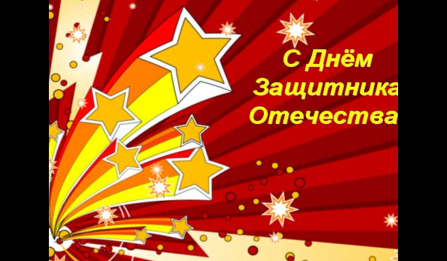 Слайд 1 Ведущий: Дорогие ребята, уважаемые гости! Вот и опять мы собрались все вместе в этом зале. Настроение у нас радостное и приподнятое. Сегодня мы отмечаем праздник – День защитника Отечества. Вся Россия сегодня радуется и поздравляет ваших пап и дедушек, а мы поздравляем наших гостей и мальчиков. Сегодня на нашем празднике….. (представление гостей)Российский воин бережетРодной страны покой и славу. Он на посту, и наш народГордится армией по праву.Спокойно дети пусть растутВ любимой, солнечной Отчизне.Он охраняет мир и труд,Прекрасный труд во имя жизни..1 ребенок:Праздник армии Российской  Наступает в феврале  Гонит, гонит ветер резкийСнег колючий по земле. 2 ребенок: Он сугробы наметает Клен качает  у воротДетский сад гостей встречает И привет солдатам шлет. 3 ребенок:  Сегодня день особый Для мальчишек и мужчин.День Защитника ОтечестваЗнает каждый гражданин.4 ребенок:Об армии любимой Поет наш детский сад,И ей, непобедимойСегодня каждый рад!Песня «Наша Родина сильна»муз. А. Филиппенко сл. Т. Волгиной  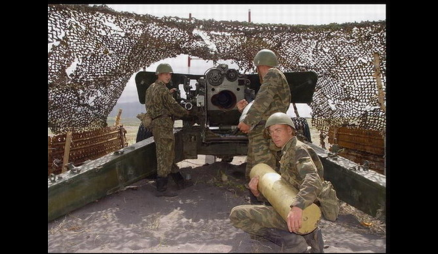 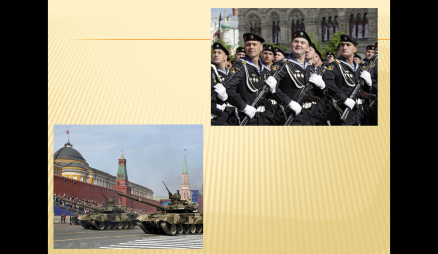 		Слайд 2                       Дети под музыку проходят и садятся на свои места. Звучит музыка, в зал входит солдат  - гусар.СолдатЗдравия желаю! Здравствуйте, ребята, дорогие гости!  Я —  бравый, служивый, старый солдат.ВедущийЗдравствуй, солдат! Сегодня в нашем детском саду праздник. Мы поздравляем всех мужчин, мальчиков и всех защитников Отечества с праздником. СолдатЯ знаю, что у вас сегодня утренник, посвященный Дню защитника Отечества, поэтому хочу вместе с вами рассказать нашим гостям о том, какими были защитники нашей Родины в разное время. Ребята, вы знаете, кто защищал нашу Родину в давние времена?Ответы детей. Богатыри, гусары, солдаты.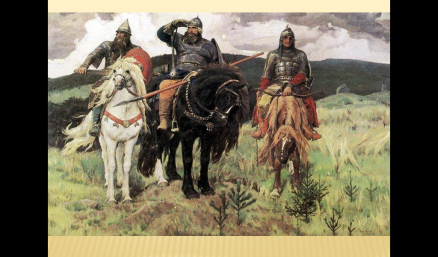 Слайд 3Я вижу, что в вашем зале есть еще военные. Но форма у них другая, не похожая на мою....ВедущийСегодня в нашем зале есть военные, солдаты, которые защищают нашу Родину каждый день.  Участники военных действий. Они имеют ордена и медали за свои подвиги. Давайте, попросим их рассказать  как несут они свою службу, о том, какими качествами должны обладать ребята, чтобы стать достойными защитниками своей Родины.Слово гостям — военнослужащимСолдатВсе может родная земля: накормить тебя теплым хлебом, напоить родниковой водой, удивить тебя своей красотой. И только защитить сама себя не может. Защита Отечества — долг тех, кто ест ее хлеб, пьет ее воду, любуется ее красотой. Это наш с вами долг, потому, что мы живем в России, мы — россияне! Русские воины во все времена славились мужеством и отвагой.5 ребенок: Спасибо доблестным солдатам, Что отстояли мир когда-то! Спасибо армии Российской! Спасибо дедам и отцам! За то, что солнце светит нам!6 ребенок:Страна моя, Россия,Край добрый и красивый.Как много лет со всех  сторонПытались взять тебя в полон...7 ребенок:Но с давних лет богатыриСлужбу ратную несли.Защищали от враговКрай любимый, отчий кров8 ребенок:Очень часто за событьямиИ за сутолокой днейСтарины своей не помним,Забываем мы о ней.9 ребенок:Хоть и более привычныНам полеты на луну,Вспомним Русские обычаи,Вспомним нашу старину!Исполняется танцевальная композиция под песню А. Пахмутовой «Богатырская сила» сб. «Ритмическая мозаика» А.И. БуренинойСолдатАй-да, молодцы,  ай-да удальцы, настоящие богатыри! ВедущийВо все времена русские воины были в почете. Их уважали, любили, о них слагали песни, пословицы и поговорки, которые восхваляли их силу, храбрость, любовь к Родине. Давайте вместе их вспомним.РебенокОтчизне послужим в бою за честь и свободу свою.За правое дело сражайся смело.Народ и армия – одна семья.Всякому мила своя сторона.Нет обороны – заклюют и вороны.Русский солдат не знает преград.Жить – Родине служить.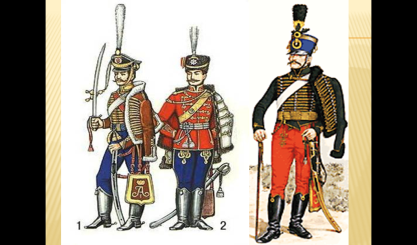          Слайд 4 Солдат Были  и другие времена в истории, когда Россию защищали от врагов гусары.Служили верно ГосударюКрасавцы, храбрецы гусары.И на войне и на балуВсе вызывали похвалу!ВедущийПосмотрите на наших гусаров, какие они галантные. Наши красавицы — куколки уже засмотрелись на них. Исполняется  «Танец гусар и куколок»Муз.  Я. Янтера «Маленький гренадер»СолдатВо все времена на Русь нападали недруги, поэтому она   нуждалась в защитниках, то в богатырской силе, то в гусарской удали....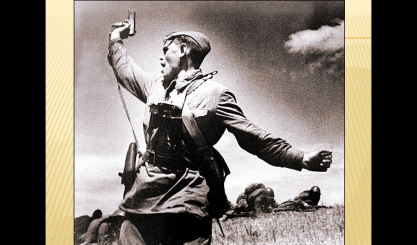                 Слайд 5  СолдатПрошло время, и  над нашей Родиной сгустились тучи. В 1941 году началась страшная, долгая война. Ребята, как называлась эта война?Дети  Великая Отечественная война.СолдатИ в вашей семье есть участники этих сражений!Ответы детейВедущийРебята, посмотрите на экран. Вспомните своих прадедушек — героев. Прадеды наши шли на бойЗа Родину, за нас с тобой!Слайд 6 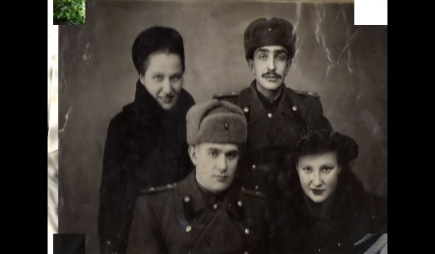 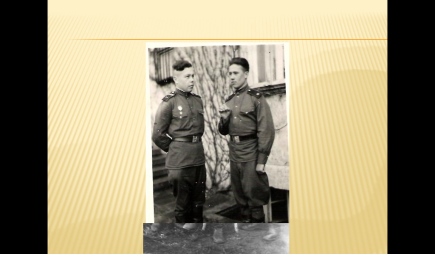 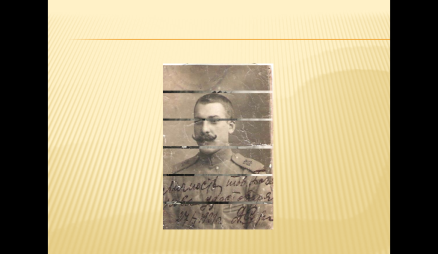 Песня «Прадедушка»муз. А. Ермолова, сл. М. Загота(в записи)СолдатМы видим, что наша армия могучая, а из каких родов войск она состоит? Сейчас я проверю, знаете ли вы их. Слушайте меня внимательно.Любой профессии военнойУчиться надо непременно,Чтоб стать опорой для страны,Чтоб в мире не было ….(войны)Он готов  в огонь и в бой,Защищая нас с тобой.Он в дозор идет и в град,Не покинет нас  …(солдат)Снова в бой машина мчится,Режут землю гусеницы,Та машина в поле чистомУправляется  (танкистом)Можешь ты солдатом стать,Плавать, ездить и летать,А в строю ходить охота-Ждет тебя солдат ..(пехота)Самолет парит как птица,Там – воздушная граница,На посту и днем и ночьюНаш солдат – военный…(летчик)Брат сказал: «Не торопись!Лучше в школе ты учись!Будешь ты отличником-Станешь …(пограничником)Ведущий   Ребята нам покажут инсценировку стихотворения С. Михалкова «Мы — военные» о том, как наши прадеды  воевали с врагом, защищая нашу Родину в далеком 1941 году.Телефонист (с телефоном)Алло, Юпитер, я Алмаз.Почти совсем не слышно вас.Мы с боем заняли село,А как у вас? Алло,алло!Медсестра  (перевязывает раненного, сидящего на стуле, он стонет)Что вы ревете как медведь?Пустяк осталось потерпеть,И рана ваша так легка, Что заживет наверняка.Моряк (смотрит в бинокль)На горизонте самолет.По курсу полный ход, вперед!Готовься к бою, экипаж!Отставить, истребитель наш!АвтоматчикВот, я забрался на чердак.Быть может, здесь таится враг.За домом  очищаем дом,Врага повсюду мы найдем!Летчик (рассматривает карту)Пехота здесь, а танки — тут.Лететь осталось пять минут.Понятен боевой приказ?Все:  Противник не уйдет от нас! СолдатТакие  воины, защитники были на Руси  в разные времена. И сейчас, когда нет войны, и над нашими головами светит  солнце, каждый россиянин готов встать на защиту своей страны, если это потребуется. Каждый мужчина готов быть солдатом, чтоб защитить свои семьи: матерей, жен, детей и стариков. Так было и будет всегда!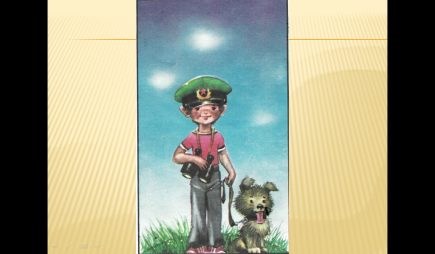 Слайд 7 ВедущийНаши ребята тоже мечтают быть защитниками и расскажут об этом в стихотворении.10 ребенок:Служат в армии  солдаты -Подражают им ребята. Мы немного подрастем,Тоже в армию пойдем.11 ребенок:Когда-то в армии служить И нам придет пора.Мы по другому станем жить, Закончится игра.12 ребенок:Кто будет танком управлять,А кто ходить пешком,Кто будет по небу летать, Кто плавать моряком.Дети выходят в центр зала полукругом.Исполняется песня«Будем в армии служить»муз. Ю. Чичкова сл. В. Малкова( с использованием музыкальных инструментов: барабана и горна)Ребенок — командирОтряд -  равняйсь, смирно! За мной, шагом — марш!Ведущий В этот день мы поздравляем не только военных, но и  наших любимых пап, дедушек, братьев. Отец — всегда пример для сына.  Наши мальчики очень хотят быть похожими на своих пап. К празднику мы приготовили  выставку рисунков «Мой любимый  папа». На своих рисунках дети с любовью и старанием изобразили  их. Давайте послушаем ребят, они про это прочитают стихотворения.13 ребенок: Хочу похожим быть на папу, Во всем хочу, как папа, стать! Как он, носить пальто и шляпу, Сидеть, ходить, и даже спать — И не забыть еще жениться, И нашу маму в жены взять!14 ребенок:У меня есть папа! Спросите, какой он? Самый сильный папа, Самый храбрый воин!15 ребенок: Мой папа — волшебник, Он самый хороший! Он вмиг превращается В то, что попросишь, Он может стать клоуном, Тигром, жирафом,Но лучше всегоОн умеет быть папой.Его обниму я и тихо скажу:«Мой папочка, я тебя очень люблю!Ты самый хороший!Ты самый родной!Любимый! Единственный!И ты только мой!»Ведущий: А сейчас, дорогие папы,  для вас небольшой музыкальный  сюрприз.Слайд 8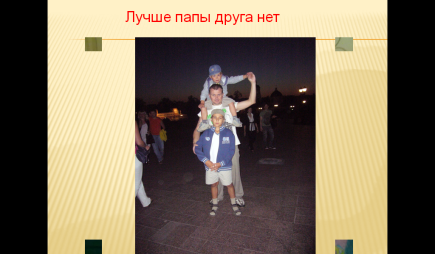 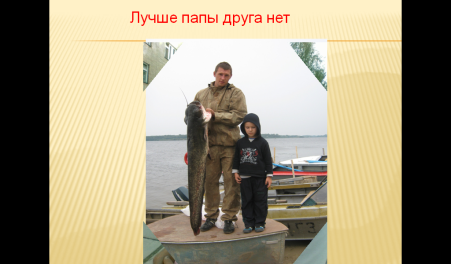 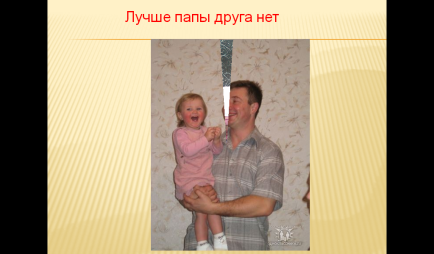 Исполнение поппури  песен про папуСолдат Какие у вас замечательные папочки!  А теперь  узнаем, какие они ловкие!Эстафета  «Тачки»Папа берет  ребенка за ноги, а ребенок на руках  продвигается до ориентира и обратно.Эстафета « Ходьба вдвоем»Ребенок встает на ноги папы. Папа продвигается с ребенком вперед до ориентира, оббегает его  и  бежит обратно.СолдатОчень ловкие   папы и их дети! Молодцы!  Мне очень понравилось у вас на празднике.  Но, а мне пора.... До свидания! Ведущий:Мы поздравляем тебя, уважаемый солдат с праздником!  (Воспитатель дарит цветы солдату) Приходи к нам еще! До свидания!Под музыку Солдат уходит.Ведущий:  А сейчас наши дети поздравят гостей-военных.Звучит музыка. Дети поздравляют военных цветами и открытками.Мы приглашаем наших пап и дедушек в группу, там дети поздравят вас своими открытками и поделками, и девочки поздравят мальчиков небольшими подарками.	На этом наш утренник,  посвященный Дню Защитника Отечества,  завершен. До свидания!Дети  под музыку уходят из зала в группу. 